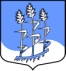 Администрация муниципального образованияГостицкое сельское поселение Сланцевского муниципального района Ленинградской областиРАСПОРЯЖЕНИЕ02.07.2018                                                                                                             № 24-рО назначении ответственного лица В соответствии с муниципальным контрактом от 14 июня 2018 года №10/2018 на выполнение работ по «Установке ограждения детской площадки в п. Сельхозтехника Сланцевского района Ленинградской области» назначить ответственным лицом, осуществляющим приёмку выполненных работ, подписание актов формы КС-2, актов на скрытые работы и других документов, связанных с выполнением подрядчиком ИП Пронин В.А.  работ по «Установке ограждения детской площадки в п. Сельхозтехника Сланцевского района Ленинградской области», заместителя главы администрации Фатеева Василия Валерьевича.Глава администрации:                                                                       В.Ф. ЛебедевОЗНАКОМЛЕН:___________________  В.В. Фатеев____ _______________ 2018 года